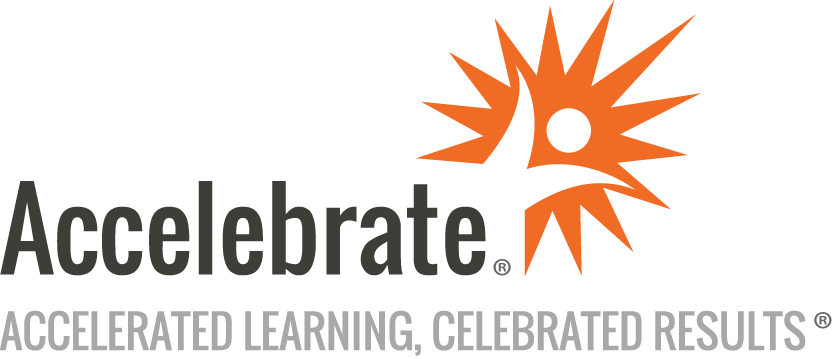 Building Data Analytics Solutions Using Amazon RedshiftCourse Number: AWS-158
Duration: 1 dayOverviewIn this Building Data Analytics Solutions Using Amazon Redshift training course, attendees build a data analytics solution using Amazon Redshift, a cloud data warehouse service. The course focuses on the analytics pipeline's data collection, ingestion, cataloging, storage, and processing components. Students learn to integrate Amazon Redshift with a data lake to support both analytics and machine learning workloads. Participants also learn to apply security, performance, and cost management best practices to the operation of Amazon Redshift.Accelebrate is an AWS Training Partner (ATP) and this hands-on official AWS Classroom Training course is taught by an accredited Amazon Authorized Instructor (AAI).PrerequisitesCompleted either AWS Technical Essentials or Architecting on AWSCompleted Building Data Lakes on AWSMaterialsAll Advanced AWS training students receive comprehensive courseware.Software Needed on Each Student PCA modern web browser and an Internet connection that allows connections by SSH or Remote Desktop (RDP) into AWS virtual machines.ObjectivesCompare the features and benefits of data warehouses, data lakes, and modern data architecturesDesign and implement a data warehouse analytics solutionIdentify and apply appropriate techniques, including compression, to optimize data storageSelect and deploy appropriate options to ingest, transform, and store dataChoose the appropriate instance and node types, clusters, auto-scaling, and network topology for a particular business use caseUnderstand how data storage and processing affect the analysis and visualization mechanisms needed to gain actionable business insightsSecure data at rest and in transitMonitor analytics workloads to identify and remediate problemsApply cost management best practicesOutlineOverview of Data Analytics and the Data Pipeline Data analytics use casesUsing the data pipeline for analyticsUsing Amazon Redshift in the Data Analytics Pipeline Why Amazon Redshift for data warehousing?Overview of Amazon RedshiftIntroduction to Amazon Redshift Amazon Redshift architectureTouring the Amazon Redshift consoleAmazon Redshift featuresLoad and query data in an Amazon Redshift clusterIngestion and Storage IngestionConnecting your Amazon Redshift cluster using a Jupyter notebook withData APIData distribution and storageAnalyzing semi-structured data using the SUPER data typeQuerying data in Amazon RedshiftData analytics using Amazon Redshift SpectrumProcessing and Optimizing Data Data transformationAdvanced queryingData transformation and querying in Amazon RedshiftResource managementApplying mixed workload management on Amazon RedshiftAutomation and optimizationAmazon Redshift cluster resizing from the dc2.large to ra3.xlplus clusterSecurity and Monitoring of Amazon Redshift Clusters Securing the Amazon Redshift clusterMonitoring and troubleshooting Amazon Redshift clustersDesigning Data Warehouse Analytics Solutions Data warehouse use case reviewDesigning a data warehouse analytics workflowDeveloping Modern Data Architectures on AWS